TECHNICAL working party ON AUTOMATION AND COMPUTER PROGRAMSPreparatory Workshop for the Thirty-Forth Session
Shanghai, China, June 6, 2016PROVISIONAL PRoGRAMprepared by the Office of the Union

Disclaimer:  this document does not represent UPOV policies or guidance1.	Introduction to UPOV and the role of UPOV Technical Working Parties (TWPs)2.	Overview of the General Introduction (document TG/1/3 and TGP documents)3.	Overview of DUS examination and Test Guidelines(a)	Method of observation and type of record (MS, MG, VS, VG)(b)	Types of expression of characteristics ( and QN) and types of scales of data4.	The UPOV online resources(a)	Databases (UPOV Code, GENIE, PLUTO and UPOV Lex)(b)	Other resources (UPOV Electronic Application Form project, Test Guidelines Template)5.	Agenda for the TWC session6.	Feedback from participantsEnd of document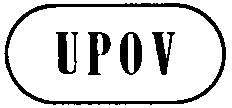 ETWC/34/Prep 1ORIGINAL:  EnglishDATE: March 9, 2016INTERNATIONAL  FOR THE PROTECTION OF NEW VARIETIES OF PLANTS INTERNATIONAL  FOR THE PROTECTION OF NEW VARIETIES OF PLANTS INTERNATIONAL  FOR THE PROTECTION OF NEW VARIETIES OF PLANTS 